DIGITALIZUJEME ŠKOLU REALIZACE INVESTICE NÁRODNÍHO PLÁNU OBNOVY-KOMPONENTA 3.1V rámci komponenty 3.1 Inovace ve vzdělávání v kontextu digitalizace investice přispívá na vybavení žáků digitálními technologiemi pro rozvoj jejich informatického myšlení a digitálních kompetencí a na prevenci digitální propasti.Naše škola získala z NPO-mateřské školy-učební pomůcky pro rozvoj informatického myšlení a digitální kompetence finanční prostředky ve výši 33 600,- Kč. Z těchto finančních prostředků jsme zakoupili Bee-Bot Včelka (5ks) s příslušenstvím, digitální mikroskop a 3D pera (6 ks) s příslušenstvím.	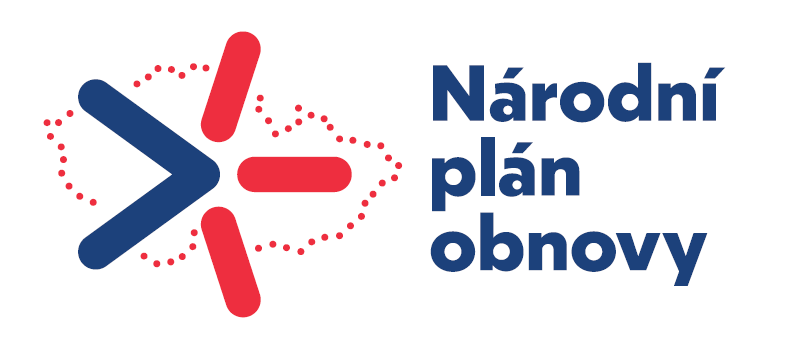 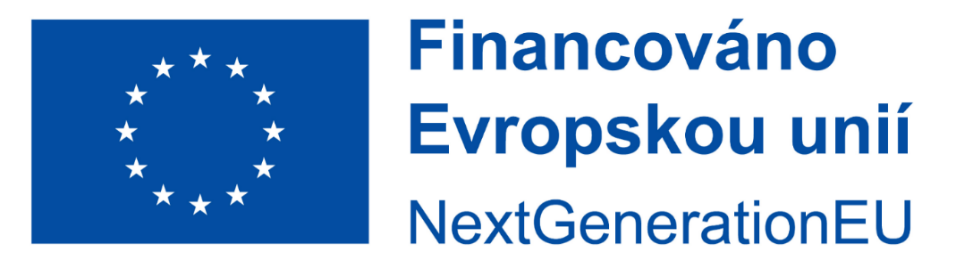 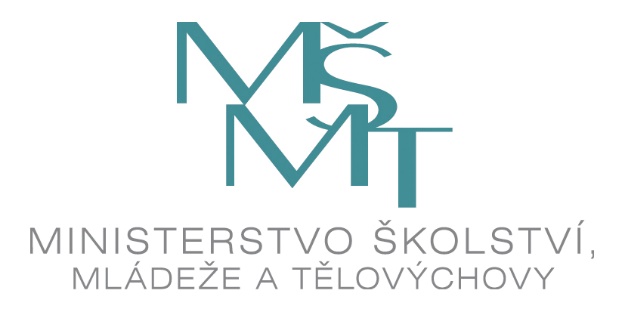 